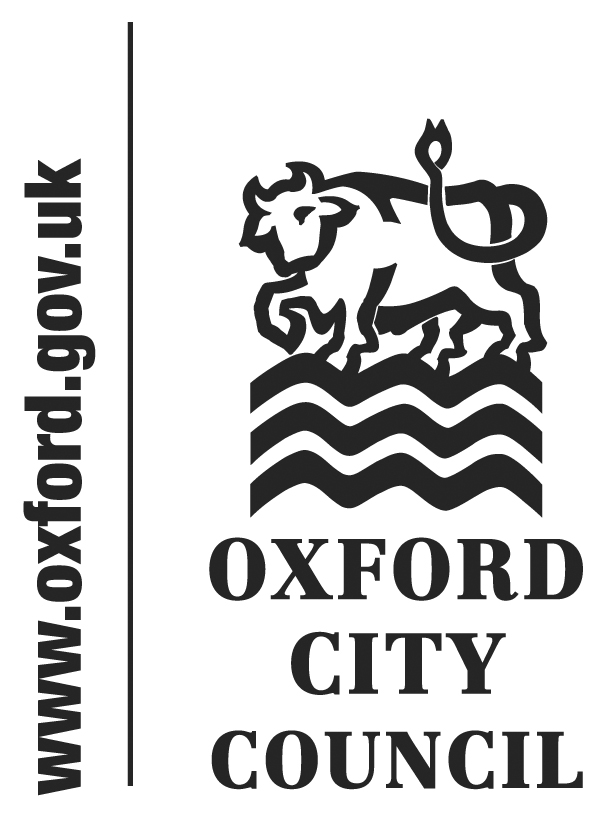 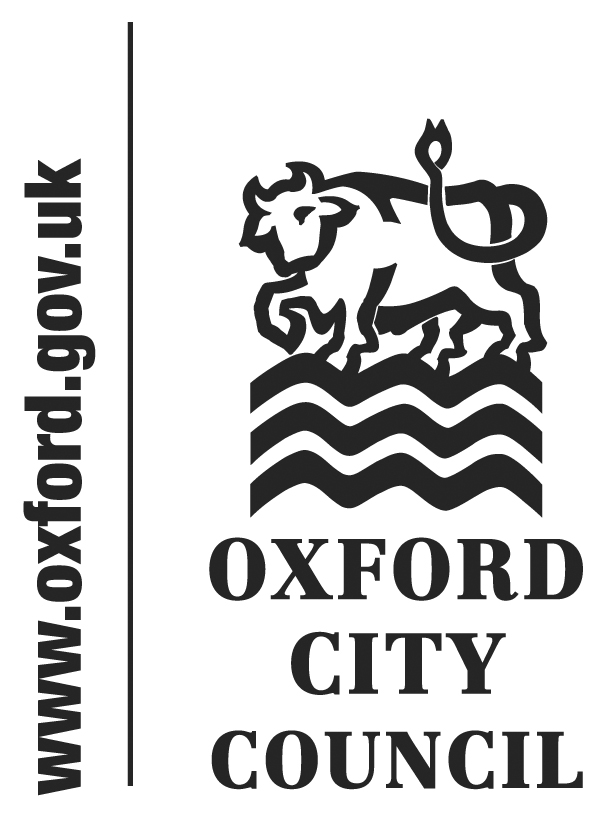 To: 	Council			Date: 	29 September 2016	       		Report of: 	Councillor John Tanner, Board Member for Clean and Green Oxford	Title of Report: 	Oxford Environment Partnership		Summary and RecommendationsPurpose of report:  To inform members of the work of the Oxford Environment Partnership.								Policy Framework: The Corporate PlanRecommendation:  Council to 1. Note the content of the report.BackgroundOxfordshire Environment Partnership has operated since 2008. It is a meeting of Cabinet members and officers of the six local authorities in Oxfordshire, with other groups, that have responsibility for the environment to share best practice, review performance and discuss policy. Waste and recycling issues were incorporated into the Oxfordshire Environment Partnership as the result of the dissolution of the Oxfordshire Waste Partnership (OWP) in April 2015.  The dissolution of the OWP was a move away from a formal, binding and funded partnership to an informal model based on collaboration and cooperation.The partnership meets three times a year at locations across the County.Terms of ReferenceThe Oxfordshire Environment Partnership focus of the priorities identified by the Oxfordshire 2030 Strategic Plan, and the delivery of commitments based around the following themes:Reduce carbon emissions and improve water and energy efficiency across public sector organisations, and encourage residents and business to do the sameReduce waste and increase reuse and recycling by householders and businessMinimise the effects and risk of floodingEnsure new development is built to high standards of sustainabilitySupport individuals, communities and business to respond to climate changeKeep Oxfordshire Green and CleanProtect and enhance the biodiversity of the CountyReduce the gap between the best and the worst off by targeting our work appropriatelyTerms of reference were discussed by the partnership at a meeting in October 2015. The partnership agreed to concentrate on waste, biodiversity and best practice.  Membership is elected representative from each authority and the Chair rotates with three meetings a year.  The Partnership has previously sought to deliver the commitments of Climate Local, an LGA initiative on climate change, supported by the Environment Agency, however this programme ended in March 2016.The ending of the Climate Local initiative was marked with a report (Climate Local annual report 2015/16 (PDF)) on activities across England.  This report noted the co-ordinated work in Oxfordshire between partner authorities. It also noted that local authorities a facing barriers to action on climate change which was “unsurprisingly, given the funding cuts that local authorities currently face”.  The report went on to note that local authorities “identified ways to work around these challenges, for example by working in partnership with other organisations…more councils are likely to have adopted creative examples to help deliver climate related actions in the face of continued public spending constraints.”Activities in the last 12 monthsThe Oxford Environment Partnership has over the past twelve months continued to seek out and learn from best practice both within the county and beyond.  The past year has seen a wide range of best practice presentations including the following:The partnership also received performance reporting information on waste and recycling along with carbon emissions reductions on a county wide basis.As a result of the Partnership, Oxford City Council has worked with others to examine grid capacity issues, signed up to the Courtauld Commitment 2025, developed work on heat networks in the city, and continues to review ways to reduce carbon emissions across the city.Forward work programmeThe forward programme is set at each meeting.  Items that are due to be discussed in 2016 include:Oxfordshire Flood ToolkitAn update on food waste projectAssessment of recycling promotion campaignsEvaluation of the impact as a result of the loss of the Oxfordshire Waste Partnership officer post.Legal issuesThe partnership has no formal decision making powers.  Any implementation actions are determined by individual authorities.Financial issuesThe partnership draws on ‘in kind’ resources from member authorities but holds no commissioning budget.Name and contact details of author: Name: Jo ColwellJob Title: Environmental Sustainability Service ManagerService Area: Environmental SustainabilityTel: 01865 252188e-mail: jcolwell@oxford.gov.ukTitlePresentation byGrid Capacity in OxfordshireLow Carbon HubHeat Network for BicesterBioRegional/Cherwell District CouncilEnergy from WasteOxfordshire County CouncilFlood Risk Management StrategyOxfordshire County CouncilOxfordshire WoodlandsOxfordshire County CouncilLocal Nature PartnershipOxfordshire County CouncilFood and Garden Waste ProcessingAgrivertCourtauld CommitmentWRAPRecycling in flatsOxford City CouncilRecycling incentivisationOxford City CouncilFoodwise Commercial Food RecyclingOxfordshire County CouncilCountywide Carbon EmissionsAetherOxFuturesOxford City CouncilSustainable Energy Action PlanOxford City CouncilLocal Energy MappingOxford Brookes University